Unit 5 Lesson 4: Build Fractions from Unit FractionsWU Number Talk: 3 and Another Factor (Warm up)Student Task StatementFind the value of each expression mentally.1 Introduce Secret FractionsStudent Task StatementThe goal of the game is to be the first to build 2 secret fractions with unit fractions.Make two stacks: one for secret fractions and one for unit fractions. Place all cards face down.Each player draws 2 secret fraction cards. These are the fractions you are trying to make with your unit fractions.On your turn, you can make one of these moves:Pick up 1 unit fraction card.Trade both of your secret fractions for 2 new secret fractions from the stack.When you have enough unit fractions to make one of your secret fractions, shade your gameboard to represent your secret fraction. Then, pick a new secret fraction.The first player to make 2 secret fractions wins.Gameboard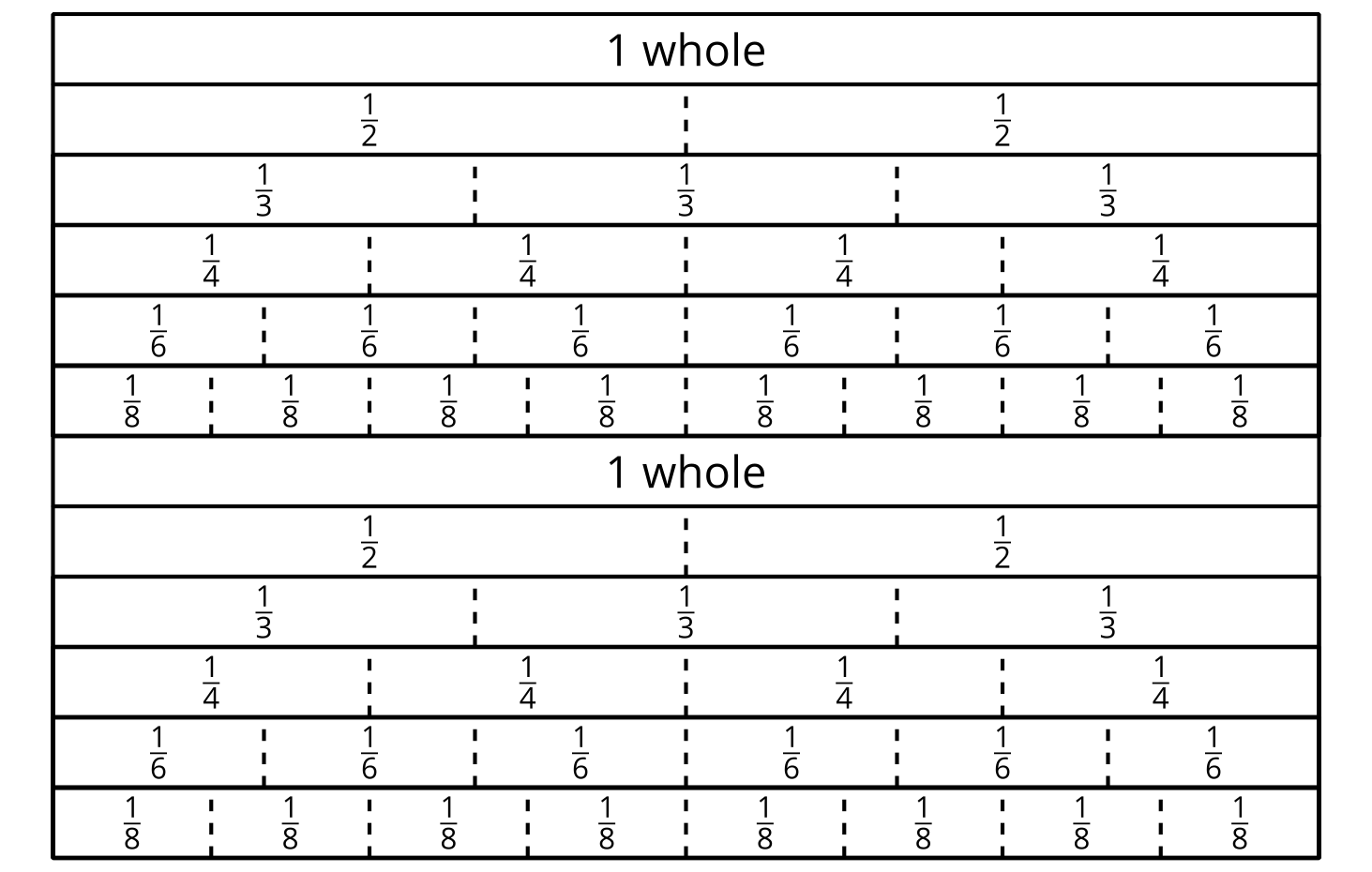 2 Represent Fraction SituationsStudent Task StatementHere are four situations about playing Pilolo and four diagrams. Each diagram represents the length of a street where the game is played.Represent each situation on a diagram. Be prepared to explain your reasoning.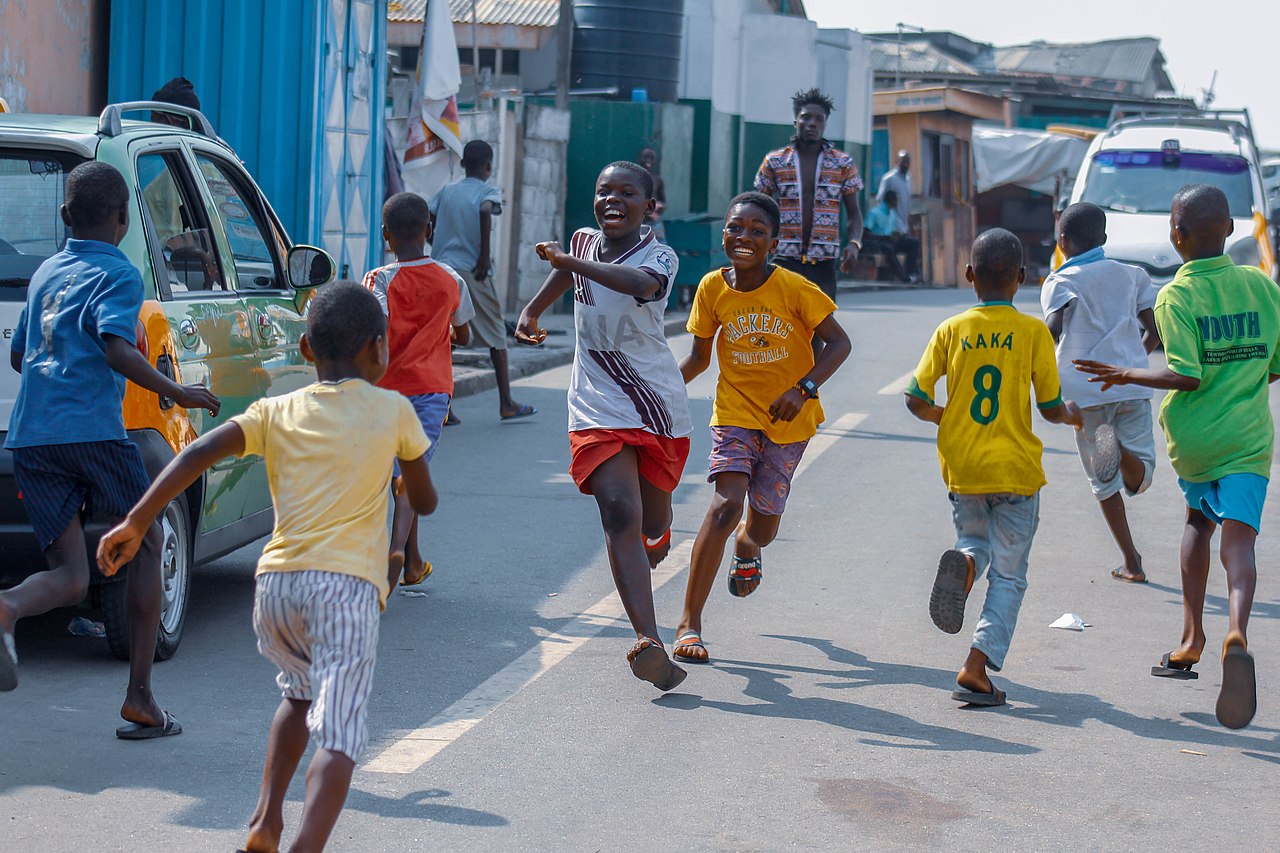 A student walks  the length of the street and hides a rock.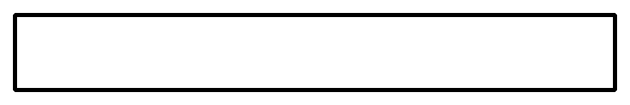 A student walks  the length of the street and hides a penny.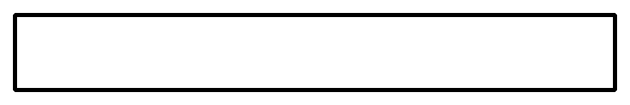 A student walks  the length of the street and hides a stick.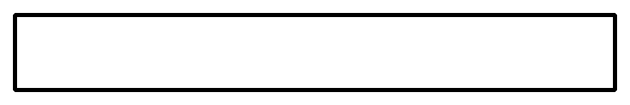 A student walks  the length of the street and hides a penny.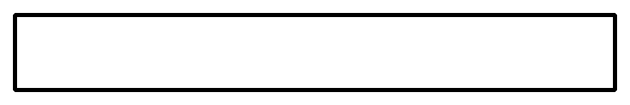 This diagram represents the location of a hidden stick.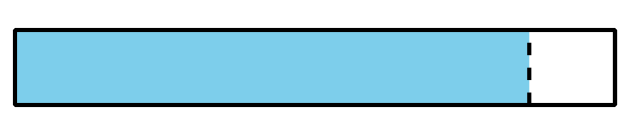 About what fraction of the length of the street did the student walk to hide it? Be prepared to explain how you know.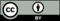 © CC BY 2021 Illustrative Mathematics®